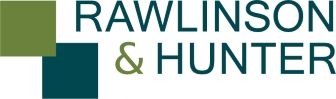 Role: Audit Semi-SeniorDepartment: Corporate ServicesVacancy Location: Leatherhead, Surrey with hybrid working availableContract Length: PermanentContract Type: Full TimeYour Opportunity and RoleRawlinson & Hunter LLP (“R&H”) is recruiting for a part-qualified Auditor in the Corporate Services Department to assist with audits for a range of clients from SME’s to large-sized, complex groups.The client base is extensive, ranging from the business affairs of high net worth individuals to multi-national groups.  We are involved in the full spectrum of businesses, from start-up and entrepreneurial companies to mature groups, across a wide variety of commercial, generally high margin, sectors (e.g. motor sport, high end retail brand, property development, technology, financial services) and the ‘not for profit’ sector.The diverse, unusual and demanding client base makes working at R&H rewarding and challenging.  Our approach is to provide proactive advice to clients, not a range of options hedged with caveats.As an Auditor in our team your day to day work will encompass:Working closely with senior members of the audit team to undertake audit risk assessments, audit planning and to deal with audit and accounting issues arising during your workAssisting with the delivery of audit assignments in a timely and cost effective mannerPerforming audit fieldwork, including on client site, and provide support to other members of the audit teamLiaising with clients and audit team members throughout the audit processes of planning, fieldwork and completionIn addition, the audit team supports the Transactions Support Group of the Corporate Services Department. The successful candidate has the opportunity to get involved with one-off special projects includingAssistance with the preparation of statutory financial statements for big 4 firm’s audit clients Valuation work, acquisition and disposal due diligence exercises and the review and documentation of internal control procedures and systemsStudy SupportWe are open to accepting applicants who are part way through their studies.We provide fully funded study support to our AAT/ACA students, who study at the best tuition centres in London. Our AAT/ACA students are supported by the HAT Group who provide additional induction and technical training to support the core AAT/ACA curriculum.Our students’ record of exam success is outstanding and we have produced several award winners over the years. However, we also recognise that sometimes things can go wrong and not everyone will pass every exam first time around. So long as we feel you have made an appropriate level of commitment to your studies and are performing your role to a good level of competence, one poor examination result will not mean the end of your career at R&H.RequirementsThe main criteria for candidates applying for this position are a combination of good initial experience in preparing statutory accounts and performing audit fieldwork and a willingness to learn and develop, combined with first rate client handling skills.   The ability to apply audit and accounting principles in order to deliver high quality work is essential.The successful candidate will be able to demonstrate the following skills, experience and attributes:A minimum of 12 months audit experience in an accountancy practiceA working knowledge of FRS 102 in line with current study (preferably also of IFRS but not essential)Good communication and inter-personal skillsA team approach to working and a ‘can do’ attitudeAbility to work within a team and support and supervise junior staff as necessary Ability to work under pressure to a high standardGood IT skills and receptive to technology changes We are an equal opportunities employer and pride ourselves on the increasing diversity of our workforce. We believe in the best person for the job.For more information on the firm, visit our websites, www.rawlinson-hunter.com and www.rh-careers.com 